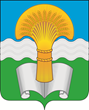 Администрация (исполнительно-распорядительный орган)муниципального района «Ферзиковский район»Калужской областиПОСТАНОВЛЕНИЕ       от 29 февраля  2024 года                                                                                                   	№  81п. ФерзиковоОб утверждении административного регламента предоставления муниципальной услуги «Выдача разрешения на размещение объектов, размещение которых может осуществляться на землях или земельных участках, находящихся в государственной или муниципальной собственности, без предоставления земельных участков и установления сервитутов на территории Ферзиковского района»В соответствии с Федеральным законом от 06.10.2003 № 131-ФЗ «Об общих принципах местного самоуправления в Российской Федерации; Федеральным законом от 27.07.2010 № 210-ФЗ «Об организации предоставления государственных и муниципальных услуг»; Постановлением Правительства РФ от 17.11.2015 № 641 «Об утверждении положения о порядке и условиях размещения на территории Калужской области объектов, размещение которых может осуществляться на землях или земельных участках, находящихся в государственной или муниципальной собственности, без предоставления земельных участков и установления сервитутов», Уставом муниципального района «Ферзиковский район»,  администрация (исполнительно-распорядительный орган) муниципального района «Ферзиковский район» ПОСТАНОВЛЯЕТ: 1. Утвердить административный регламент предоставления муниципальной услуги «Выдача разрешения на размещение объектов, размещение которых может осуществляться на землях или земельных участках, находящихся в государственной или муниципальной собственности, без предоставления земельных участков и установления сервитутов на территории Ферзиковского района» (Прилагается). 2. Настоящее Постановление вступает в силу с момента его официального опубликования в газете Ферзиковского района Калужской области «Ферзиковские вести» и подлежит размещению в информационно-коммуникационной сети Интернет на официальном сайте администрации (исполнительно-распорядительного органа) муниципального района «Ферзиковский район». Глава администрации муниципального района«Ферзиковский район»                                                                               А.С.Волков